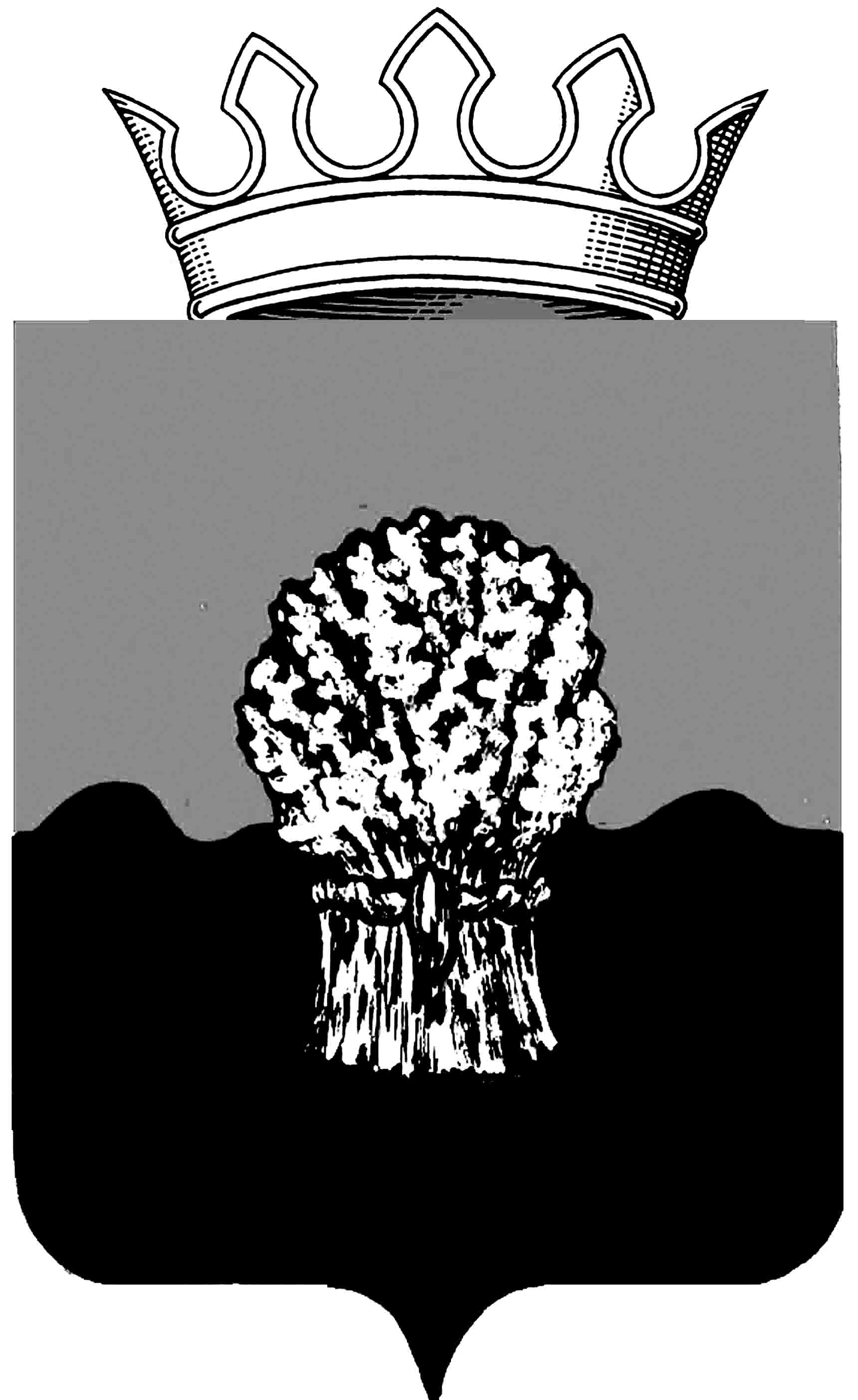 Информационный вестник муниципального района Сызранский«ОФИЦИАЛЬНОЕ ОПУБЛИКОВАНИЕ»АДМИНИСТРАЦИЯ Сызранского района Самарской областиПостановление«_14_» _01__2022 года					                                                                                                                                                                                № 22О досрочном прекращении реализации муниципальной программымуниципального района Сызранский «Обеспечение пожарной безопасности зданий(помещений), занимаемых муниципальными учреждениями, осуществляющими деятельностьв сфере культуры на территории муниципального района Сызранский на 2019-2023 годы», утвержденной постановлением администрации Сызранского района от 13.02.2019г. № 131              В соответствии со статьей 179 Бюджетного кодекса Российской Федерации, руководствуясь Федеральным законом № 131-ФЗ от 06.03.2003г. «Об общих принципах организации местного самоуправления в Российской Федерации», пунктом 8.2 и разделом 10 «Порядка принятия решений о разработке, формирования и реализации муниципальных программ муниципального района Сызранский», утвержденного постановлением администрации Сызранского района от 12.12.2013г. № 1222 «О разработке и реализации муниципальных программ в муниципальном районе Сызранский», руководствуясь Уставом муниципального района Сызранский Самарской области, принятым решением собрания представителей Сызранского района от 03.07.2014г. № 28, администрация Сызранского районаПОСТАНОВЛЯЕТ:           1.Прекратить досрочно с 1 января 2022 года реализацию  муниципальной программы муниципального района Сызранский «Обеспечение пожарной безопасности зданий (помещений), занимаемых муниципальными учреждениями, осуществляющими деятельность в сфере культуры на территории муниципального района Сызранский на 2019-2023 годы», утвержденной  постановлением администрации Сызранского района от 13.02.2019г. № 131.           2.Реализация мероприятий муниципальной программы муниципального района Сызранский «Обеспечение пожарной безопасности зданий (помещений), занимаемых муниципальными учреждениями, осуществляющими деятельность в сфере культуры на территории муниципального района Сызранский на 2019-2023 годы» будет осуществляться в рамках муниципальной программы муниципального района Сызранский «Развитие культуры муниципального района Сызранский на 2021-2024 годы», утвержденной постановлением администрации Сызранского района от 01.03.2021г. № 125.         3.Контроль за исполнением настоящего постановления возложить на руководителя муниципального казенного учреждения «Управление культуры и молодежной политики муниципального района Сызранский Самарской области» Петрову Е.А.         4.Официально опубликовать настоящее постановление в газете «Информационный вестник муниципального района Сызранский».Глава муниципального района Сызранский                                                                                                                              В.А.КузнецоваАДМИНИСТРАЦИЯ Сызранского района Самарской областиПостановление«20»__01____2022г.					                                                                                                                                                                                          № 46Об утверждении нормы предоставления площади жилого помещения маневренного фонда          В соответствии с пунктом 4 части 1 статьи 14, статьи 106 Жилищного Кодекса Российской Федерации, Уставом муниципального района Сызранский Самарской области, принятым решением Собрания представителей Сызранского района от 03.07.2014 г. № 28, администрация Сызранского районаПОСТАНОВЛЯЕТ:1. Утвердить  нормы предоставления площади жилого помещения маневренного фонда в размере:       для одиноко проживающих граждан – не менее 9 квадратных метров общей площади;для семей, состоящих из двух человек – не менее 18 квадратных метров общей площади;для семей, состоящих из трех и более человек – не менее 9 квадратных метров общей площади на каждого члена семьи.2. Официально опубликовать настоящее постановление в газете «Красное Приволжье» и разместить его на официальном сайте муниципального района Сызранский в информационно-телекоммуникационной сети Интернет.Глава муниципального района Сызранский                                                                                                                            В.А. КузнецоваАДМИНИСТРАЦИЯ Сызранского района Самарской областиПостановление«  20 » _01__2022 года			                                                                                                                                                                              №  47Об утверждении перечня объектов, в отношении которых  планируется заключение концессионных соглашенийВ целях осуществления мер по социально-экономическому развитию и оздоровлению  муниципальных финансов муниципального района Сызранский Самарской области, в соответствии со статьей 4 Федерального Закона  от  21.07.2005 года  № 115-ФЗ «О концессионных соглашениях»,  администрация Сызранского района Самарской областиПОСТАНОВЛЯЕТ:1. Утвердить прилагаемый перечень объектов, в отношении которых планируется заключение концессионных соглашений.           2. Официально опубликовать настоящее постановление на официальном сайте Российской Федерации в информационно-телекоммуникационной сети «Интернет» для размещения информации о проведении торгов www.torgi.gov.ru и на сайте муниципального района Сызранский Самарской области.  3. Контроль исполнения настоящего постановления оставляю за собой.Глава муниципального района Сызранский                                                                                                                             В.А.КузнецоваУтвержден                                                                                                                                                                                                постановлением администрации                                                                                                                                                                                                                      Сызранского района                                                                                                                                                                                                               от _20.01.2022__ № _47Переченьобъектов, в отношении которых планируется заключение концессионных соглашенийАДМИНИСТРАЦИЯ Сызранского района Самарской областиРАСПОРЯЖЕНИЕ14.01.20 22г.			         № 5-рОбутверждении персонального состава комиссиипо соблюдению требований к служебному поведениюмуниципальных служащих и урегулированию конфликта интересов Руководствуясь Уставом муниципального района Сызранский Самарской области, принятым решением Собрания представителей Сызранского района от 03.07.2014 № 28, и в связи с кадровыми изменениями в администрации Сызранского района1. Утвердить следующий персональный состав комиссии по соблюдению требований к служебному поведению муниципальных служащих и урегулированию конфликта интересов:2.Признать утратившими силу распоряжение администрации Сызранского района от 27.03.2019 № 170-р «Об утверждении персонального состава комиссии по соблюдению требований к служебному поведению муниципальных служащих и урегулированию конфликтов интересов».3.Официально опубликовать настоящее распоряжение в газете  «Информационный вестник муниципального района Сызранский».4. Настоящее распоряжение вступает в силу со дня его подписания.Глава муниципального района Сызранский                            В.А. Кузнецова«Информационный вестник муниципального района Сызранский»Учредитель: администрация Сызранского района(распоряжение администрации Сызранского района Самарской области от 30.07.2015г. № 313-р)Главный редактор: Кузнецова В.А. Издатель: администрация Сызранского района Самарской области(446001, Самарская область, г. Сызрань, ул. Советская ,41а)Номер подписан в печать 20.01.2022 г. в 08.00. По графику 20.01.2022 г. – в 10.00. Тираж: 45 экз. Бесплатно.                                            20.01.2022г. (четверг) № 1  (133)                              12+   № п/п Наименование объекта Местонахождение, адрес объекта Характеристика объекта/технические параметры (протяженность, площадь, мощность и т.д.) Реквизиты документов - оснований возникновения права муниципальной собственности 1Наружный газопровод высокого давления РУ=0,6 МПаСамарская область, Сызранский район,с. Старая Рачейка, ул. Московская, д.57Назначение: иное сооружение(1.6. сооружение газохимического комплекса);Протяженность 3505 м.,год ввода в эксплуатацию 2011;кадастровый номер 63:33:0000000:676Вид, номер и дата государственной регистрации права: № 63-63/008-63/008/100/2015-4404/1 от 21.03.20152Наружный газопровод среднего давления РУ=0,01 МПаСамарская область, Сызранский район,с. Старая Рачейка, ул. Московская, д.57Назначение: иное сооружение(1.6. сооружение газохимического комплекса);Протяженность 319 м.,год ввода в эксплуатацию 2011;кадастровый номер 63:33:1110002:4Вид, номер и дата государственной регистрации права: № 63-63/008-63/008/100/2015-4403/1 от 21.03.2015Новоженина Татьяна Юрьевна- заместитель Главы муниципального района Сызранский – руководитель муниципального казенного учреждения «Управление социального развития  администрации Сызранского района Самарской области», председатель комиссии,Горшунова Юлия Юрьевна-руководитель аппарата администрации Сызранского района, заместитель председателя комиссии,Ляшкова Анна Павловна-начальникюридического отдела администрации Сызранского района, секретарь комиссии.Члены комиссии:Бобкова Татьяна Степановна-директор Сызранского филиала ФГАОУ ВО «Самарский государственныйэкономический университет» (по согласованию),Ганина Татьяна Александровна-руководитель комитета по управлению муниципальным имуществом Сызранского района,Карпова Наталья Александровна-председатель профкома первичной профсоюзной организации администрации Сызранского района (по согласованию),Назарова Светлана Геннадьевна- лицо, ответственное за работу по профилактике коррупционных и иных правонарушений в МБУ  м.р. Сызранский «МФЦ» (по согласованию),Немчинова Наталья Николаевна-член общественного совета при администрации Сызранского района Самарской области (по согласованию),Коннова Ольга Михайловна-главный специалист аппарата администрации Сызранского района.